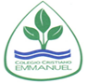 Ruta de trabajoSemana del 23 al 27 de noviembreEL objetivo de esta semana es: Reconocer los números decimales. (décimas, centésimas y milésimas)Para ello vas; Observa atentamente el video de la clase.Referencia páginas 213 a la 225 del texto de estudio.Desarrollar las páginas 101 a la 103 cuadernillo de ejercicios.Envía la página 106 al buzón de tareas de esta semana.Cierre del buzón de tareas domingo 29 de Noviembre.Escribe tus dudas a projas@emmanuel.cl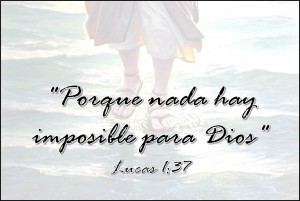 